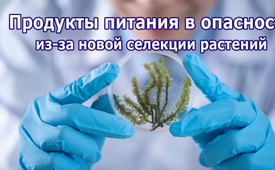 Продукты питания в опасности из-за новой селекции растений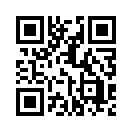 С 2012 года работают над так называемыми геномными ножницами CRISPR – системой, способной вносить целенаправленные изменения в ДНК и проводить селекцию растений. Уже сегодня пропагандируется, что "геномные ножницы" могут использоваться для вмешательства в генетический материал человека в "лечебных целях". Удастся ли теперь играть геномом человека, животных и растений с целью получения прибыли определёнными концернами?С 2012 года ведутся работы над методом молекулярной биологии CRISPR – системой, способной вносить целенаправленные изменения в ДНК и, например, проводить селекцию растений намного быстрее и точнее, чем обычными методами. CRISPR/Cas9 [короткие палиндромные повторы, регулярно расположенные группами] можно использовать для специальной резки генетического материала растений и живых организмов. Таким образом, можно вставлять, удалять или изменять отдельные строительные блоки ДНК. Изобретательницы Эмманюэль Шарпантье и Дженнифер Дудна, наткнувшиеся более или менее случайно на "геномные ножницы CRISPR" во время своих исследований, недавно получили за это Нобелевскую премию по химии. В обосновании награды комиссия написала, что "геномные ножницы" — это "неожиданное открытие с захватывающим дух потенциалом, возможно, сравнимым с открытием деления атомов Отто Ханом, номинированным стокгольмским жюри на награду в 1944 году". Церемония награждения продолжилась ликованием по поводу того, что речь в этом грандиозном открытии идёт о возможности переписать "код жизни". Теперь речь, в первую очередь, идёт не только о генетическом материале растений и любых живых существ, но и о развитии медицины. Уже сегодня пропагандируется, что "геномные ножницы" могут использоваться для вмешательства в генетический материал человека в "лечебных целях".
В любом случае, нобелевские лауреаты-изобретатели CRISPR заранее предупреждали о возможности злоупотребления своим открытием. 
Биолог Кристоф Тен из ассоциации Testbiotech усматривает опасность подобного рода: "Будущее жизни на этой планете во многом зависит от того, удастся ли нам установить чёткие границы применения этой новинки генной инженерии. Мы должны воспрепятствовать возможности играть геномом человека, животных и растений в интересах наживы и технологической амбициозности, высокомерия и гордости".
Ирония судьбы. Почти одновременно с присуждением Нобелевской премии по химии за систему CRISPR, 117 европейских научно-исследовательских институтов обратились в Европейский суд с просьбой "модернизировать" Закон о генной инженерии, чтобы производство генно-инженерной продукции стало более осуществимым во всем мире. Такие корпорации, как Bayer (ранее Monsanto) и DuPont, уже давно пытаются завоевать мировой рынок семян благодаря непрерывно продолжающимся генетическим манипуляциям с растениями.
Какие уже существуют опыт и последствия генетической модификации растений?
Согласно отраслевому независимому исследовательскому проекту Rages, существует "значительный потенциал для непредвиденных взаимодействий, нарушения порядка генома [генетического материала] и непредсказуемых биохимических изменений". Другая опасность заключается в том, что генетически модифицированные продовольственные культуры будут выращиваться как монокультуры, вытесняя естественное разнообразие семян. Это уже можно было наблюдать в Ирландии между 1845 и 1852 годами: более миллиона человек умерли от голода, потому что треть населения зависела от генетически ограниченного сорта картофеля, который был заражён картофельным грибком.
Недавним примером нашего времени является банановый кризис. Например, T-Online 09.03.2019 заявил: "Грибковое заболевание привело к глобальному банановому кризису". Многочисленные плантации в Латинской Америке и Колумбии были заражены грибковым заболеванием Tropical Race 4 (TR4). В этом контексте интересно отметить оценку Агустина Молина из Bioversity International, международной сельскохозяйственной исследовательской организации. Он сказал: "Многое было обещано генными инженерами с 1990-х годов. Но разработать устойчивые к болезням бананы, по-видимому, не так-то просто даже с помощью генной инженерии... Для того, чтобы культивирование бананов стало устойчивым и менее восприимчивым, методы культивирования должны быть изменены в долгосрочной перспективе. Вместо того, чтобы выращивать генетически идентичные бананы в монокультуре, мы должны сосредоточиться на биоразнообразии и генетической изменчивости. Мелкие фермеры уже отнеслись к этому с пониманием. Они сажают различные сорта бананов и зерновых, которые не так подвержены воздействию TR4".
Так что не похоже, что модификация генов в растительном мире является оптимальным решением для обеспечения продуктами питания.
Если используемая сейчас традиционная практика предполагает разнообразие овощей, фруктов и зерновых культур, и некоторые мелкие фермеры самоотверженно стараются это сохранить, то что мешает поддерживать этот передовой опыт? А если это не делается, то, как говорил шекспировский Гамлет, "прогнило что-то в датском государстве"?от wou./avr.Источники:Gesetzeslage für Gentechnik öffnen
www.mpg.de/13748381/wissenschaftler-fordern-modernisierung-des-europaeischen-gentechnik-gesetzes


wie Crispr genau funktioniert. (Die Quelle kann man m.M. auch weglassen) www.transgen.de/forschung/2564.crispr-genome-editing-pflanzen.html

Risiken der Gentechnik allgemein( Forschungsprojekt Rages)
www.keine-gentechnik.de/nachricht/33958


Bananenkrise
www.t-online.de/leben/essen-und-trinken/id_86260140/bananen-pilzkrankheit-auf-planagen-fuehrt-zur-weltweiten-krise.html

www.spektrum.de/news/eine-welt-ohne-bananen/1344368


Kartoffelhungersnot 1845 (im blauen Kästchen)
https://bewusstseinsbildung-net.webnode.at/news/gentechnik


Nobelpreisträgernominierung + Vergleich mit Otto Hahn( Kernspaltung) im zweiten Abschnitt
www.neues-deutschland.de/amp/artikel/1142873.nobelpreise-auszeichnung-als-botschaft.amp.htmlМожет быть вас тоже интересует:---Kla.TV – Другие новости ... свободные – независимые – без цензуры ...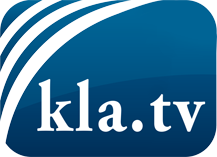 О чем СМИ не должны молчать ...Мало слышанное от народа, для народа...регулярные новости на www.kla.tv/ruОставайтесь с нами!Бесплатную рассылку новостей по электронной почте
Вы можете получить по ссылке www.kla.tv/abo-ruИнструкция по безопасности:Несогласные голоса, к сожалению, все снова подвергаются цензуре и подавлению. До тех пор, пока мы не будем сообщать в соответствии с интересами и идеологией системной прессы, мы всегда должны ожидать, что будут искать предлоги, чтобы заблокировать или навредить Kla.TV.Поэтому объединитесь сегодня в сеть независимо от интернета!
Нажмите здесь: www.kla.tv/vernetzung&lang=ruЛицензия:    Creative Commons License с указанием названия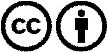 Распространение и переработка желательно с указанием названия! При этом материал не может быть представлен вне контекста. Учреждения, финансируемые за счет государственных средств, не могут пользоваться ими без консультации. Нарушения могут преследоваться по закону.